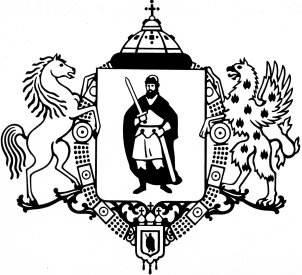 ПРИКАЗО внесении изменений в Порядок составления и ведения кассового плана исполнения бюджета города Рязани, утвержденный приказом финансово-казначейского управления администрации города Рязани от 23.12.2015 № 68 о/дВ соответствии со статьями 215.1 и 217.1 Бюджетного кодекса Российской Федерации, руководствуясь Положением о финансово-казначейском управлении администрации города Рязани, утвержденным решением Рязанского городского Совета                   от 11.02.2008 № 87-III приказываю:1. Внести в Порядок составления и ведения кассового плана исполнения бюджета города Рязани, утвержденного приказом финансово-казначейского управления администрации города Рязани от 23.12.2015 № 68 о/д (в редакции приказов финансово-казначейского управления администрации города Рязани от 01.06.2016 № 18 о/д,                               от 27.12.2016 № 71 о/д) (далее – Порядок), следующие изменения:1.1. В пункте 2.5 Порядка слова «отдел свода бюджета, планирования                                        и финансирования расходов производственной сферы» заменить словами «сводный отдел по планированию и исполнению бюджета города»;1.2.Пункт 3.2 Порядка  изложить в следующей редакции:«3.2. Главные распорядители на основании полученных от получателей                                   и проверенных сведений по помесячному распределению предполагаемых расходов                                 на очередной финансовый год формируют прогноз кассовых выплат по расходам бюджета города в разрезе показателей, установленных в сводной бюджетной росписи, и до 26 декабря направляют на бумажном носителе и в электронном виде по форме согласно приложению                 № 7 к настоящему Порядку в сводный отдел по планированию и исполнению бюджета города (далее – сводный отдел), отдел планирования и финансирования расходов органов муниципального управления и других общегосударственных вопросов, отдел планирования и финансирования расходов социальной сферы, отдел планирования и финансирования расходов производственной сферы и капитальных вложения финансово-казначейского управления администрации города Рязани (далее – отраслевые отделы).»;1.3. В пунктах 3.7, 3.9, 3.10 Порядка  слова «, сводный отдел» исключить;1.4. В пункте 3.13 слова Порядка «, сводным отделом» исключить;1.5. В пункте 3.15 Порядка слова «, сводный отдел» исключить.2. Внести в приложение № 1 «Регламент формирования и обмена информацией между участниками бюджетного процесса при составлении и ведении кассового плана исполнения бюджета города Рязани» к Порядку (далее - Регламент) следующие изменения:2.1. В абзаце пятом Регламента слова «, сводный отдел» исключить;2.2. В абзаце шестом Регламента слов «, сводный отдел» исключить.3. Отделу развития электронного бюджетного процесса (Дергачев А.В.) разместить настоящий приказ на официальном сайте администрации города Рязани.4. Настоящий приказ вступает в силу со дня его подписания.5. Контроль за исполнением настоящего приказа оставляю за собой.АДМИНИСТРАЦИЯ ГОРОДА РЯЗАНИФинансово-казначейское управление3 марта 2021 г.№18 о/дИ.о. начальника управленияА.А. Решоткин